KLASA: 604-01/22-01/1URBROJ: 2158-19-02-22-4Ernestinovo, 8.studenoga 2022.Temeljem članka 44. Statuta Općine Ernestinovo („Službeni glasnik“ Općine Ernestinovo, broj 2/21 i 3/21) te članka 16. Pravilnika o stipendijama Općine Ernestinovo („Službeni glasnik“ Općine Ernestinovo broj 19/20), na prijedlog Povjerenstva za provedbu natječaja za stipendije općinska načelnica donosiODLUKUo dodjeli stipendijaOpćine Ernestinovo za školsku i akademsku godinu2022./2023.I.	Donosi se odluka o dodjeli stipendija Općine Ernestinovo za školsku i akademsku godinu 2022./2023, kako slijedi:Leoni Ćosić, za učeničku stipendiju u iznosu od 300, 00 kn mjesečno,Rafaeli Kofranek, za učeničku stipendiju u iznosu od 300,00 kn mjesečno, Adisi Zendeli,  za učeničku stipendiju u iznosu od 300,00 kn mjesečno,Mariji Pušeljić,  za učeničku stipendiju u iznosu od  300,00 kn mjesečno,Nikol Bogdan, za studentsku stipendiju za izvrsnost u iznosu od 700,00 kn mjesečno,Marku Dukariću, za studentsku stipendiju za izvrsnost u iznosu od 700, 00 kn mjesečno,Lauri Lazić, za studentsku stipendiju za izvrsnost u iznosu od 700,00 kn mjesečno.II.	Nezadovoljni kandidat može u roku 8 dana od dana objave odluke i liste prvenstva podnijeti prigovor općinskoj načelnici, koja je dužna odlučiti o prigovoru u roku 8 dana od dana zaprimanja prigovora.Odluka o prigovoru je konačna.III.Na temelju konačne odluke o dodjeli stipendije općinski načelnik i korisnik stipendije zaključuju ugovor o stipendiranju koji sadrži:naznaku ugovornih stranavisinu određene stipendijenaznaku obrazovne ustanove u kojoj se obrazuje korisnik stipendijevrijeme i uvjete korištenja stipendijedinamiku isplate stipendijeostala prava i obveze ugovornih strana.Prije sklapanja ugovora o stipendiranju kandidat ili njegov roditelj odnosno skrbnik dužni su dostaviti izjavu da ne primaju stipendiju po drugoj osnovi, ovjerenu kod javnog bilježnika. Izjava se daje pod punom kaznenom i materijalnom odgovornošću, a za maloljetne kandidate izjavu daje roditelj ili skrbnik.IV.	Ova odluka i lista prvenstva objavljuje se na službenoj mrežnoj stranici Općine Ernestinovo www.ernestinovo.hrV.	Odluka stupa na snagu danom donošenja.Općinska načelnicaMarijana Junušić, univ. spec. oec, v.r.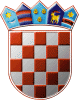                 REPUBLIKA HRVATSKA        OSJEČKO-BARANJSKA ŽUPANIJA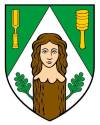 OPĆINA ERNESTINOVO     Općinska načelnica